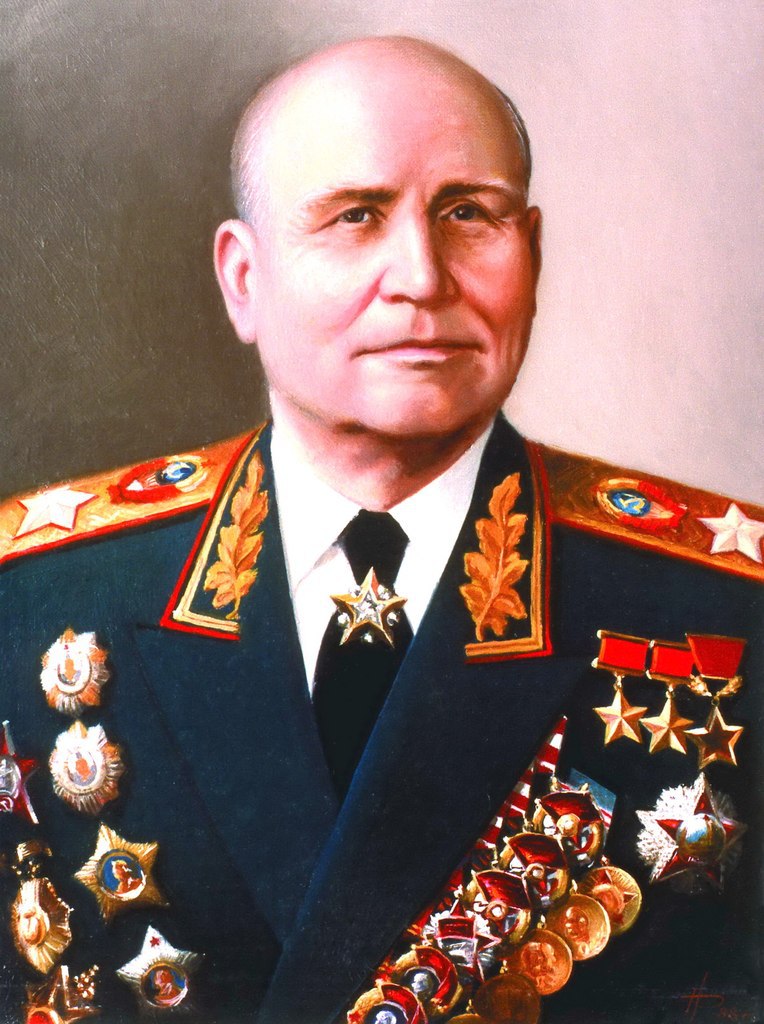 Конев Иван СтепановичГлавком ГСВГ1961 - 1962